General to Vertex Form Quiz				/22Convert each equation to vertex form.  Use the method of completing the square on #1 and the formula method on #2.  Graph each function so that it fills the grid.  Several points should be clearly marked.  Determine the: vertex, equation of the axis of symmetry, y-intercept, x-intercept(s), domain, range, and max/min value.1. 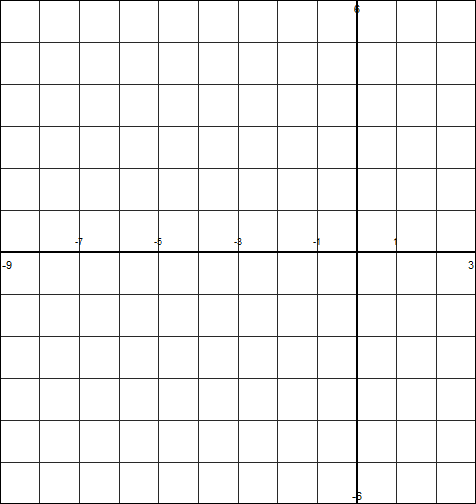 2. 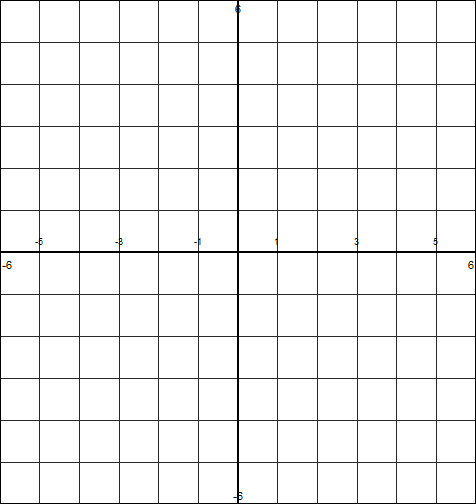 